1.	In one week, Jess ran 4 times as 
many laps of the track as Tyson. Jess ran 24 laps.
How many laps did Tyson run?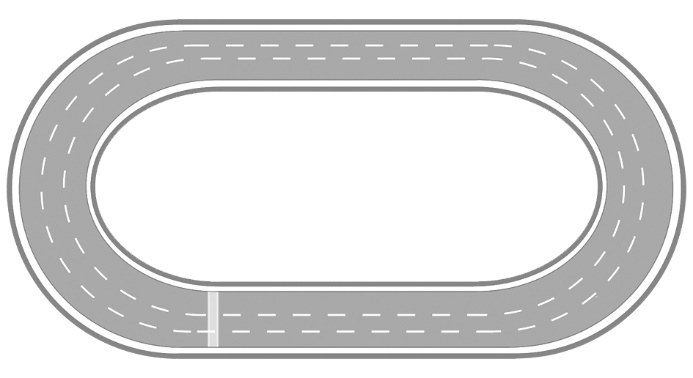 2.	35 students went on a field trip.Three small buses were filled, 
and 5 students travelled in cars.How many students were in each bus? 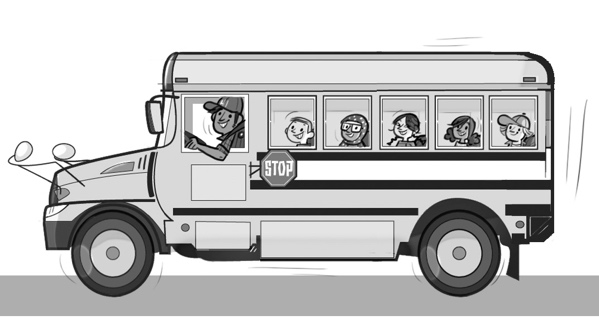 3.	Ashton has $20 in their savings account.They decide to deposit $5 per week, with a goal of saving $50.After how many weeks will Ashton reach their goal?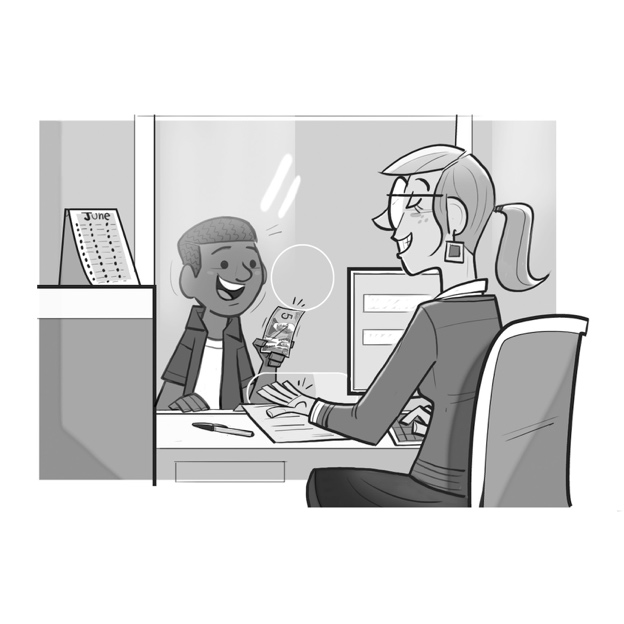 